Παρατήρησε προσεκτικά τις εικόνες. 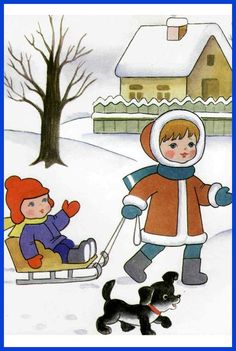 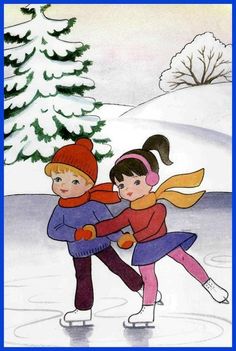 Ενδεικτικές ερωτήσεις:Τι βλέπεις στις πιο κάτω εικόνες; Τι κάνουν τα παιδιά; Τι φορούν; Ποια εποχή νομίζεις ότι είναι; Πόσους και ποιους μήνες έχει αυτή η εποχή;Ανάφερε μερικά χειμερινά αθλήματα και παιχνίδια.Στη δική σου πόλη χιονίζει; Που θα πήγαινες για να παίξεις με το χιόνι και να φτιάξεις ένα χιονάνθρωπο;Βρες ομοιότητες και διαφορές που έχουν οι εικόνες.Φτιάξε μια ιστορία με τις εικόνες.Μέτρησε πόσα είναι όλα τα παιδάκια, οι χιονάνθρωποι, τα πουλάκια και τα σκυλάκια σε όλες τις εικόνες και γράψε τον αριθμό.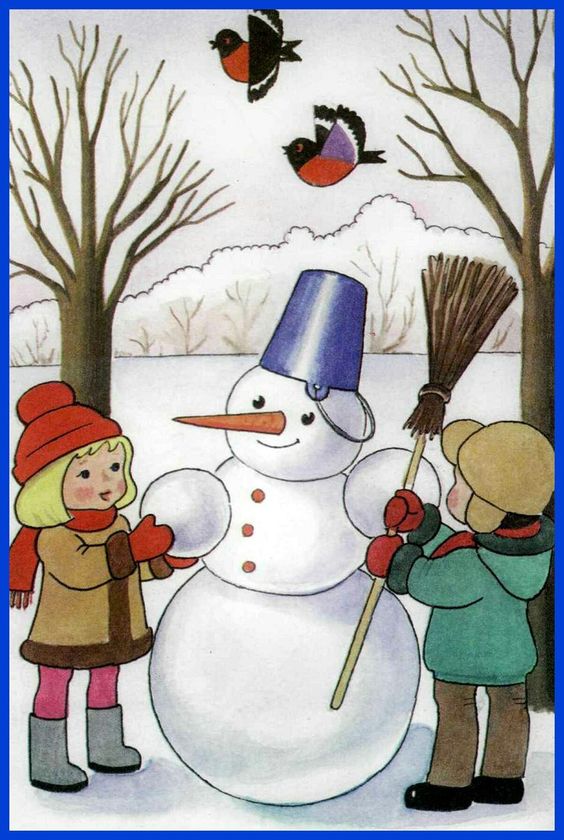 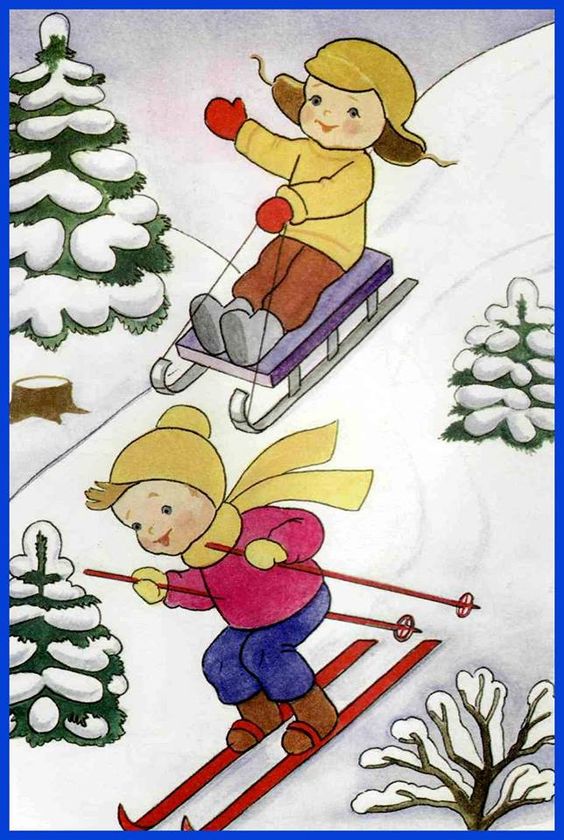 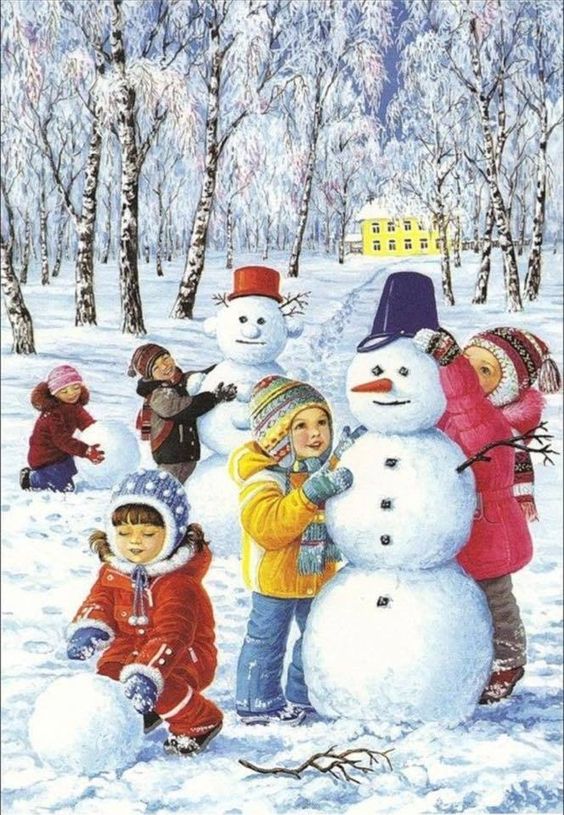 